For office use onlyProposal #  		Presentation:        Y    N Date/Time received: 		Approved for funding: 		 Funding amount: 		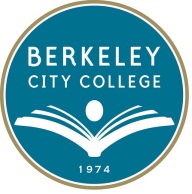 Carl D. Perkins CareerTechnical Education Act(CTEA)Request for Proposals 2013-2014Proposals are due Friday, April 26, 2013 (4:30 p.m.)to Catalina Herrera (cherrera@peralta.edu) Eligibility for funding:	All “vocationally” TOP-coded programs are eligible to apply. (CCC Taxonomy of Programs (2009) at http://extranet.cccco.edu/Portals/1/AA/BasicSkills/TopTax6_rev0909.pdf with BCC’s approved CTE programs at the CCC Curriculum Inventory http://curriculum.cccco.edu/ )	All “across programs” services that support CTE students are eligible to apply	Programs are encouraged to apply jointly with another related program.What you will need to complete this application:	Your Program Review plan of action and Core Indicator reports (CCCCO MIS Division at https://misweb.cccco.edu/perkins/Core_Indicator_Reports/Forms_All.aspx )	Local labor market information relating to your program	For “across programs” services, evidence of support for CTE studentsApplication Checklist:  This document with all required signatures  Signed copy of the Core Indicator Report for your specific TOP code program  ONE Summary Plan listing all proposed activities in priority order   An Application Narrative form for EACH priority/activity – with the priority number  A Budget Detail sheet for EACH priority/activity – with the priority numberThis proposal has the support of the department/divisionRequester	Signature	DateDept Chair	Signature	DateDean	Signature	DatePlease check oneIndividualCollaborativeCollaborativeAcross CTE ProgramsProgram/Dept: Program/Dept: Program/Dept: Program/Dept: Program/Dept: CTE Program TOP Code: CTE Program TOP Code: CTE Program TOP Code: CTE Program TOP Code: CTE Program TOP Code: 